 Zienab Mohammed Hesham Salem Hassen
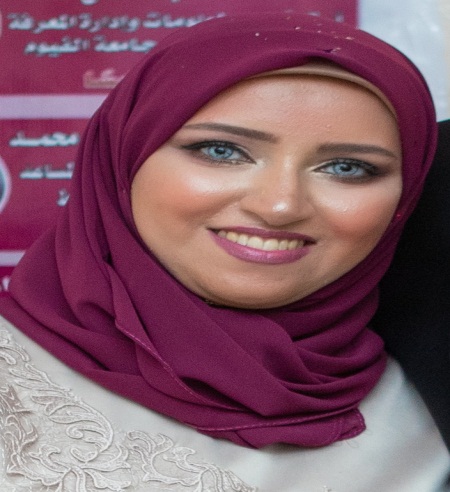 Personal Profile	Phone: 01098139643    Address: Helaly St. Altawfeeq Tower – Block No. (5) ,Apartment No.( 1 )Email : zienab.hesham@yahoo.com - zeinab.hesham@aun.edu.eg  0882058453 faculty Fax No:Languages: English , Arabic Date of Birth: 3-9-1990 Workplace: Faculty of Arts – Asyut UniversityCareer Objective	Academic qualifications	BA  majoring in : Libraries , documentation and information I June   2011 with  " Very good grade".Pre master's  study in Libraries  , documentation and information majoring in information Technology from the Faculty of Arts  - Fayoum University in June , 2012 with " Very Good grade " .MA  Degree in  Arts – Department of Libraries , documentation and information  - Information Technology  Division with " excellent grade";  being  recommended for mutual publication among Egyptian Universities in June, 2016 .PhD . Degree in Arts – Department of Libraries , documentation and information  - Information Technology  Division with " great Honor Grade" in November , 2020 .Achievements	Awards:
Asyut University Award for the best Academic Thesis ( Master's Degree) majoring in social and humanitarian Sciences in January -2021 . Academic Experience :A demonstrator at The Department of Libraries , documentation and information – Faculty of Arts – Asyut University- from 2013 to 2016.Assistant Teacher at The Department of Libraries , documentation and information – Faculty of Arts – Asyut University- from 2016 to 2020.Teacher at The Department of Libraries , documentation and information – Faculty of Arts – Asyut University- since 2020 up till now.Training Courses :A certificate of (logical thinking rules ) from " with mind we start " EST. Asyut Governorate Branch in 2018  A certificate of Basic English Skills from The English Language Center – Asyut University in 2020 .   A certificate of  TOT "Trainer of Trainers" from E youth EST. in 2020Workshops :"Mechanisms of Academic publication on behalf of  the Teaching Staff in the international periodicals" during the period on April 2nd through  April 3rd – Faculty of Arts – Asyut University ."Management and classification of Citations and Academic references by using Mendeley System" in November , 2018 – Asyut University.Published Academic researches :The presidential libraries and museums at " the United States of America" as a model – May 2016 – the Academic Magazine of the Faculty of Arts – Asyut university .A proposed design of constructing an Egyptian presidential library and Museum –- A 64 October – 2017 - the Academic Magazine of the Faculty of Arts – Asyut University  .The reality of the applications of Robotic technology in some foreign countries: An analytic – descriptive study –A 73 January in 2020 - the Academic Magazine of the Faculty of Arts – Asyut University.Education 	Grade achieved: Professor at The Department of Libraries , documentation and information – Faculty of Arts – Asyut UniversitySkills	Interpersonal: leadership teamwork motivation ,responsibilityTechnical: Html
Html5
Css3XmlXsltMicrosoft office